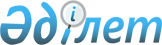 О признании утратившими силу некоторых решений акима Кобдинского районаРешение акима Кобдинского района Актюбинской области от 18 июля 2018 года № 3. Зарегистрировано Управлением юстиции Кобдинского района Департамента юстиции Актюбинской области 13 августа 2018 года № 3-7-175
      В соответствии со статьями 33, 37 Закона Республики Казахстан от 23 января 2001 года "О местном государственном управлении и самоуправлении в Республике Казахстан", со статьей 27 Закона Республики Казахстан от 06 апреля 2016 года "О правовых актах" аким Кобдинского района РЕШИЛ:
      1. Признать утратившими силу некоторые решения акима Кобдинского района согласно приложению к настоящему решению.
      2. Государственному учреждению "Аппарат акима Кобдинского района" в установленном законодательством порядке обеспечить:
      1) государственную регистрацию настоящего решения в Управлении юстиции Кобдинского района;
      2) направление настоящего решения на официальное опубликование в периодических печатных изданиях и Эталонном контрольном банке нормативных правовых актов Республики Казахстан.
      3. Контроль за исполнением настоящего решения возложить на заместителя акима района Б. Кулова.
      4. Настоящее решение вводится в действие по истечении десяти календарных дней после его первого официального опубликования. Перечень некоторых решений акима Кобдинского района признанных утратившими силу
      1. Решение акима Кобдинского района от 31 января 2014 года № 5 "Об образовании избирательных участков на территории Кобдинского района" (зарегистрированное в Реестре государственной регистрации нормативных правовых актов за № 3781, опубликованное 21 февраля 2014 года в районной газете "Қобда").
      2. Решение акима Хобдинского района от 26 февраля 2015 года № 3 "О внесении изменений и дополнений в решение акима Кобдинского района от 31 января 2014 года № 5 "Об образовании избирательных участков на территории Кобдинского района" (зарегистрированное в Реестре государственной регистрации нормативных правовых актов за № 4211, опубликованное 05 марта 2015 года в Информационно - правовой системе нормативных правовых актов Республики Казахстан "Әділет").
      3. Решение акима Хобдинского района от 22 января 2016 года № 3 "О внесении изменений и дополнений в решение акима Хобдинского района от 31 января 2014 года № 5 "Об образовании избирательных участков на территории Хобдинского района" (зарегистрированное в Реестре государственной регистрации нормативных правовых актов за № 4744, опубликованное 25 февраля 2016 года в районной газете "Қобда").
					© 2012. РГП на ПХВ «Институт законодательства и правовой информации Республики Казахстан» Министерства юстиции Республики Казахстан
				
      Аким района 

М. Шермаганбет
Приложение к решению
акима Кобдинского района
от 18 июля 2018 года № 3